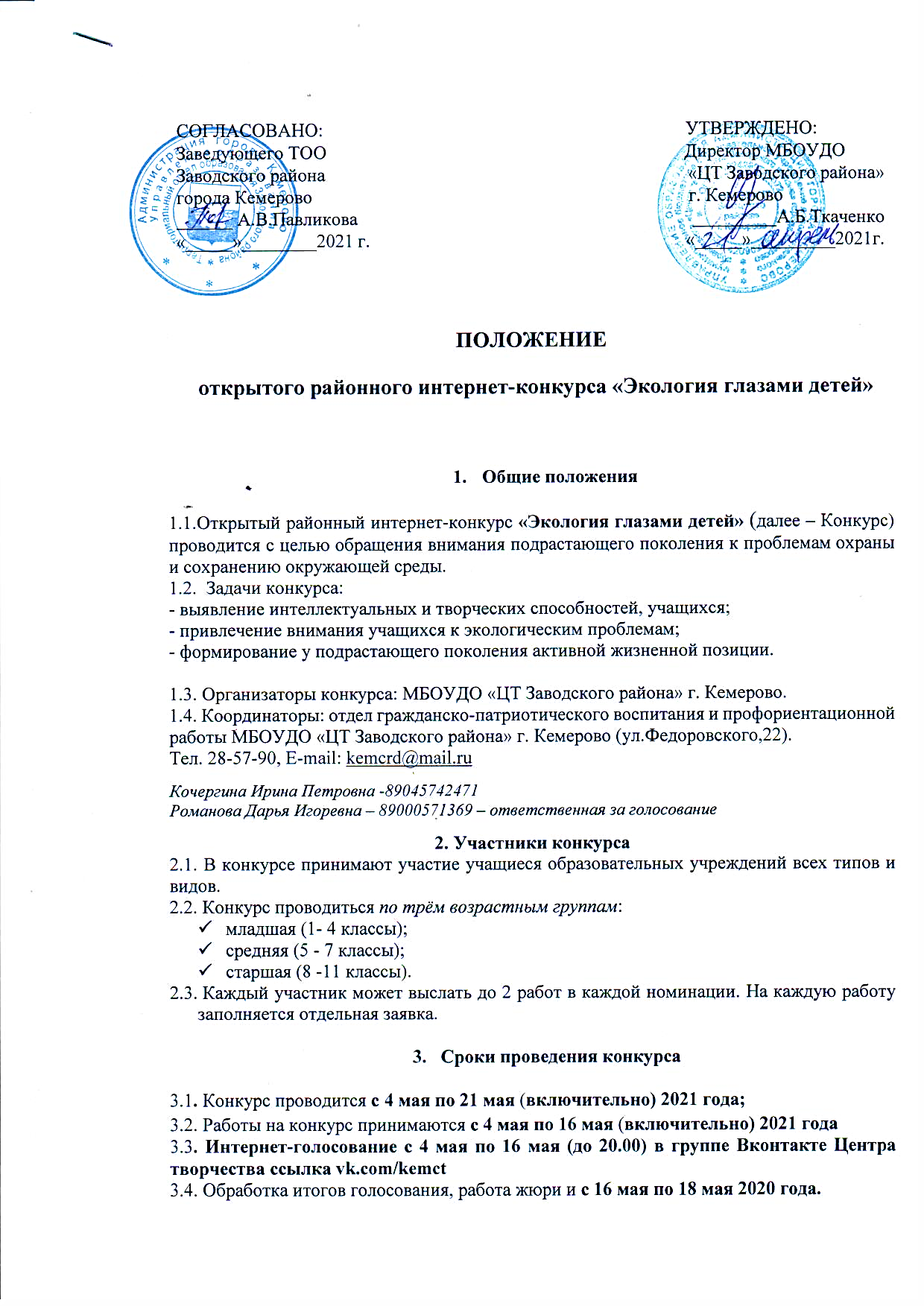 3.5. Объявление победителей и призеров Конкурса 21 мая 2021г. на сайте ЦТ.Порядок проведения конкурсаДля участия в конкурсе необходимо заполнить заявку (Приложение1).  Согласие на обработку персональных данных (Приложение 2); - электронный вариант приложение 1 и приложение 2 можно скачать на официальном сайте МБОУДО «ЦТ Заводского района» г. Кемерово http://kemcrtd.ucoz.ru/ в разделе «Конкурсы»). Заявка для участия в конкурсе направляется вместе с материалами. На конкурс принимаются фотоработы и видеоматериалы по следующим номинациям: - «Спасти и сохранить!»; - «Природа в творчестве»;- «Мое домашнее животное или растение».	 Фоторабота и видеоматериал, продолжительностью не более 3 минут отправляется на электронную почту ecologo_bio@mail.ru На данный конкурс допустимо от каждого руководителя не более 5 работ! Ответственность за соблюдение авторских прав работы и корректность конкурсных материалов, участвующих в конкурсе, несет участник (коллектив участников), подавший данную работу.Присылая свою работу на Конкурс, авторы автоматически дают право организаторам на использование присланного материала.Критерии оценки конкурсных работ и подведение итогов конкурса5.1. Итоговая оценка каждого участника формируется путем суммирования оценок всех членов жюри и голосования. Работы набравшие максимальное количество баллов и голосов, становятся победителями. 5.2. Критерии оценивания.Соответствие целям и задачам конкурса – 5 баллов;Творческий подход к подаче конкурсного материала – 5 баллов;Оригинальность -  5 баллов;Раскрытие темы конкурса - 5 баллов;Качество представленного материала - 5 баллов;Количество голосов в группе Вконтакте – (число голосов суммируются с общим количеством баллов) – 1 голос – 1 балл.5.3. По результатам конкурса участники, занявшие 1,2,3 место в каждой номинации, награждаются грамотами.                                                                                                                 Приложение 1ЗАЯВКА на участие в интернет-конкурсе «Экология глазами детей»                                                                          В оргкомитет по проведению                                                                         интернет-конкурса «Экология глазами детей» ___________________________________(ФИО родителя (законного представителя) учащегося),проживающего по адресу: _________________________________________________________________________________________Заявлениео согласии родителя (законного представителя) на обработку персональных данных учащегосяЯ, ___________________________________________________________________________(ФИО родителя)являюсь законным представителем несовершеннолетнего ___________________________________________________________________________(ФИО учащегося)учащегося_____________________________________________________________________ (наименование образовательного учреждения, класс)Настоящим даю свое согласие на сбор, систематизацию, накопление, хранение, уточнение (обновление, изменение), публикацию (в том числе, в сети Интернет) использование, распространение (передачу), обезличивание, блокировку и уничтожение персональных данных:фамилия, имя, отчество; год, месяц, дата и место рождения;адрес проживания (регистрации); основное место учебы (образовательное учреждение, класс).результаты участия в открытом районном   интернет-конкурсе «Экология глазами детей» в которых принимает участие учащийся.Согласие на обработку персональных данных может быть отозвано мною путем направления в муниципальный орган управления образованием письменного отзыва.Согласен, что оператор указанного интернет-конкурса «Экология глазами детей» обязан прекратить обработку персональных данных и уничтожить персональные данные в течение 10 (десяти) рабочих дней с момента получения указанного отзыва.Подтверждаю, что права и обязанности в области защиты персональных данных мне разъяснены.Дата:  _____________г.                                                                             Подпись: ____________________ НоминацияНазвание работыФИО участника (участников)ОУ, класс или объединениеФИО (полностью) руководителя, должность, телефон,E-mail 